GP Activity Data – April 2022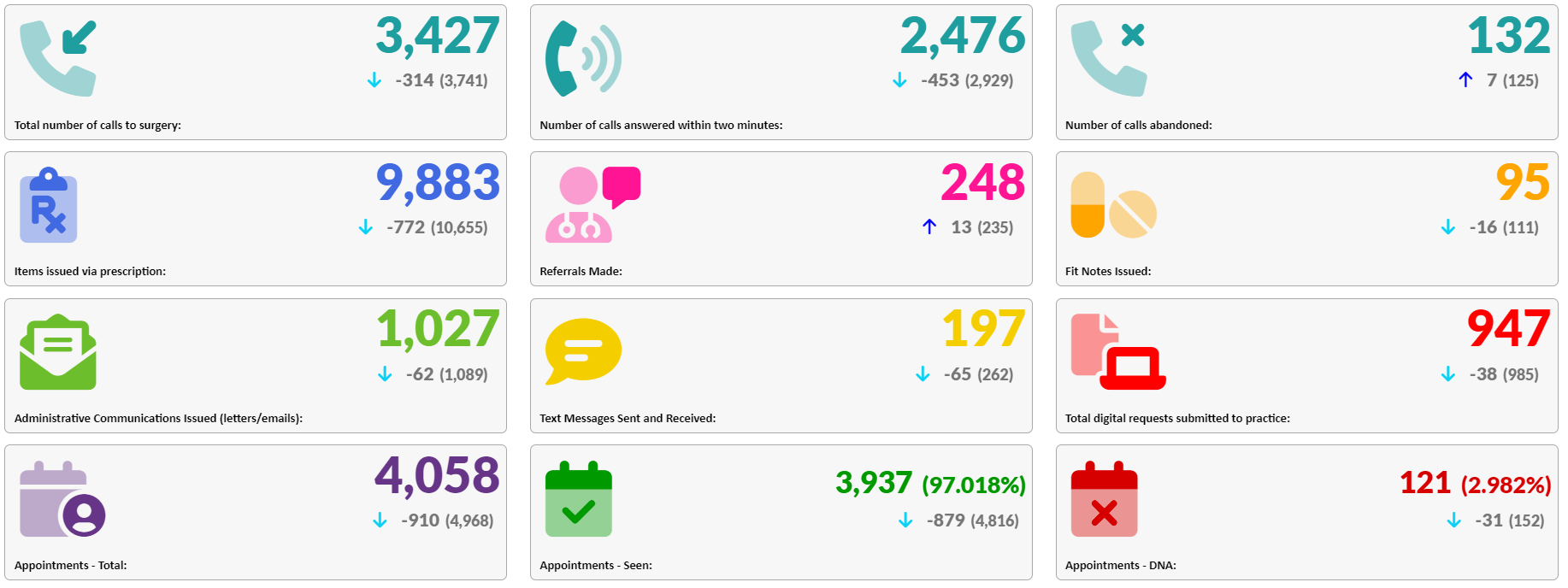 